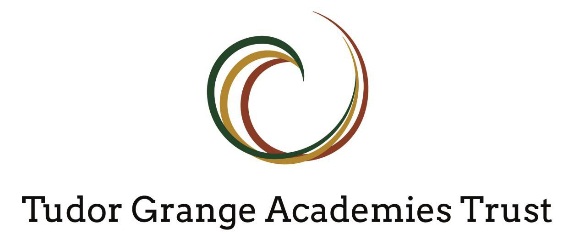 Lead Teacher of EnglishJob DescriptionCore PurposeCore PurposeCore PurposeTo lead teaching and learning within the subject education area of EnglishThe lead teacher will be responsible for :Maximising achievement in EnglishLeading and supporting staff in the delivery of excellent teaching and learningTo lead teaching and learning within the subject education area of EnglishThe lead teacher will be responsible for :Maximising achievement in EnglishLeading and supporting staff in the delivery of excellent teaching and learningTo lead teaching and learning within the subject education area of EnglishThe lead teacher will be responsible for :Maximising achievement in EnglishLeading and supporting staff in the delivery of excellent teaching and learningCore Leadership qualitiesCore Leadership qualitiesCore Leadership qualitiesClear and consistent vision and valuesAbility to motivate and empower others Positive attitude to continuous improvementLeading by exampleSupport staff to work confidently and effectively within the English areaClear and consistent communication skillsClear and consistent vision and valuesAbility to motivate and empower others Positive attitude to continuous improvementLeading by exampleSupport staff to work confidently and effectively within the English areaClear and consistent communication skillsClear and consistent vision and valuesAbility to motivate and empower others Positive attitude to continuous improvementLeading by exampleSupport staff to work confidently and effectively within the English areaClear and consistent communication skillsSpecific Responsibilities Specific Responsibilities Specific Responsibilities To meet all Teacher StandardsProviding a cohesive and coherent vision for the English areaTo ensure that any statutory curriculum requirements are metTo ensure that the needs of all learners are taken into account and relevant guidance and legislation is implemented.Monitor teacher performance against targets, and facilitate the identification of the most effective deployment of staff; Regular review of curriculum to assist with maximising achievement agenda;Ensure teaching and learning is a central core of all discussions and professional development; To ensure that teaching and managing of students’ learning is of the highest quality to maximise achievementEnsure that published Academy targets for students’ achievement are shared and understood and that progress is monitored and evaluatedIn liaison with the College Leader to identify students who are underachieving and where necessary create and implement effective plans of action to support those students.Lead professional development through example and support.Manage the English resources both financial and material to further raise achievement.Ensure all communication of the English achievement strategy, policies and practice is clear and effective to all parties.To meet all Teacher StandardsProviding a cohesive and coherent vision for the English areaTo ensure that any statutory curriculum requirements are metTo ensure that the needs of all learners are taken into account and relevant guidance and legislation is implemented.Monitor teacher performance against targets, and facilitate the identification of the most effective deployment of staff; Regular review of curriculum to assist with maximising achievement agenda;Ensure teaching and learning is a central core of all discussions and professional development; To ensure that teaching and managing of students’ learning is of the highest quality to maximise achievementEnsure that published Academy targets for students’ achievement are shared and understood and that progress is monitored and evaluatedIn liaison with the College Leader to identify students who are underachieving and where necessary create and implement effective plans of action to support those students.Lead professional development through example and support.Manage the English resources both financial and material to further raise achievement.Ensure all communication of the English achievement strategy, policies and practice is clear and effective to all parties.To meet all Teacher StandardsProviding a cohesive and coherent vision for the English areaTo ensure that any statutory curriculum requirements are metTo ensure that the needs of all learners are taken into account and relevant guidance and legislation is implemented.Monitor teacher performance against targets, and facilitate the identification of the most effective deployment of staff; Regular review of curriculum to assist with maximising achievement agenda;Ensure teaching and learning is a central core of all discussions and professional development; To ensure that teaching and managing of students’ learning is of the highest quality to maximise achievementEnsure that published Academy targets for students’ achievement are shared and understood and that progress is monitored and evaluatedIn liaison with the College Leader to identify students who are underachieving and where necessary create and implement effective plans of action to support those students.Lead professional development through example and support.Manage the English resources both financial and material to further raise achievement.Ensure all communication of the English achievement strategy, policies and practice is clear and effective to all parties.OutcomesOutcomesOutcomesHigh standards of achievement for all studentsA highly motivated and effective English teamExcellent practitionersEffective team workHigh standards of achievement for all studentsA highly motivated and effective English teamExcellent practitionersEffective team workHigh standards of achievement for all studentsA highly motivated and effective English teamExcellent practitionersEffective team workLine ManagerCurriculum Leader for English & College LeaderCurriculum Leader for English & College LeaderLine Management responsibility Members of the English teamMembers of the English teamPerformance Management responsibilityResponsibility for performance management of designated teachers of EnglishResponsibility for performance management of designated teachers of English